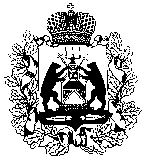 Российская ФедерацияНовгородская областьТЕРРИТОРИАЛЬНАЯ ИЗБИРАТЕЛЬНАЯ КОМИССИЯВАЛДАЙСКОГО РАЙОНАПОСТАНОВЛЕНИЕО кандидатурах для дополнительного зачисления в резерв составов участковых комиссий Валдайского районаВ соответствии с пунктом 9 статьи 26 и пунктом 51 статьи 27 Федерального закона  от 12 июня 2002 года «Об основных гарантиях избирательных прав и права на участие в референдуме граждан Российской Федерации», пунктом 21 Порядка формирования резерва составов участковых комиссий, утвержденного постановлением Центральной избирательной комиссии Российской Федерации  от  5 декабря 2012 года № 152/1137-6, Постановлением Избирательной комиссии Новгородской области от 19 февраля  2021 года № 132/13-6 «О сборе предложений для дополнительного зачисления в резерв составов участковых комиссий Новгородской области» "Территориальная избирательная комиссия Валдайского районаПОСТАНОВЛЯЕТ:1. Предложить  Избирательной комиссии Новгородской области кандидатуры для дополнительного зачисления в резерв составов участковых избирательных комиссий Валдайского района, согласно прилагаемому списку .2. Направить настоящее постановление и передать соответствующие данные по кандидатурам, указанным в пункте 1 настоящего постановления, в установленном порядке в Избирательную комиссию Новгородской области.Председатель Территориальнойизбирательной комиссии Валдайского района                 			        О.Я.РудинаСекретарь Территориальнойизбирательной комиссииВалдайского района                                                    Е.В. ЕмельяноваПриложение к постановлениюТерриториальной избирательной комиссии Валдайского района от 31.03.2021 года №7/1-4Список лиц, предлагаемых для дополнительного зачисления    в резерв составов участковых комиссий Валдайского районаот  31  марта 2021 г.№ 7/1-4г.Валдай№ п/пФамилия, имя, отчество
Наименование субъекта  права внесения предложений по кандидатуреНаименование субъекта  права внесения предложений по кандидатуреОчередность назначения, указанная политической партией(при наличии)12334для группы участковых комиссий с № 301-310для группы участковых комиссий с № 301-310для группы участковых комиссий с № 301-310для группы участковых комиссий с № 301-310для группы участковых комиссий с № 301-3101Дёминов Иван Анатольевичсобрание избирателей по месту работы собрание избирателей по месту работы -2Егорова Елена АнатольевнаРегиональное отделение Политической партии СПРАВЕДЛИВАЯ РОССИЯ в Новгородской областиРегиональное отделение Политической партии СПРАВЕДЛИВАЯ РОССИЯ в Новгородской области-3Иванова Алевтина Викторовнасобрание избирателей по месту работы собрание избирателей по месту работы -4Иванова Елена Анатольевнасобрание избирателей по месту жительствасобрание избирателей по месту жительства-5Канайбекова Александра Евгеньевнасобрание избирателей по месту жительствасобрание избирателей по месту жительства-6Ларькина Надежда Борисовнасобрание избирателей по месту жительствасобрание избирателей по месту жительства-7Матвеева Наталья Юрьевнасобрание избирателей по месту жительствасобрание избирателей по месту жительства-8Матросова Галина Павловнасобрание избирателей по месту работы собрание избирателей по месту работы -9Михайлова Галина Олеговнасобрание избирателей по месту жительствасобрание избирателей по месту жительства-10Прокофьева Юлия НиколаевнаРегиональное отделение Политической партии СПРАВЕДЛИВАЯ РОССИЯ в Новгородской областиРегиональное отделение Политической партии СПРАВЕДЛИВАЯ РОССИЯ в Новгородской области-11Семёнов Алексей ВладимировичРегиональное отделение Политической партии СПРАВЕДЛИВАЯ РОССИЯ в Новгородской областиРегиональное отделение Политической партии СПРАВЕДЛИВАЯ РОССИЯ в Новгородской области-12Семеникова Любовь Ивановнасобрание избирателей по месту жительствасобрание избирателей по месту жительства-13Шевченко Елена Митрофановнасобрание избирателей по месту жительствасобрание избирателей по месту жительства-для участковой комиссии № 313для участковой комиссии № 313для участковой комиссии № 313для участковой комиссии № 313для участковой комиссии № 3131Барышникова Мария Сергеевнасобрание избирателей по месту жительствасобрание избирателей по месту жительства-2Пинжина Татьяна ВикторовнаРегиональное отделение Политической партии СПРАВЕДЛИВАЯ РОССИЯ в Новгородской областиРегиональное отделение Политической партии СПРАВЕДЛИВАЯ РОССИЯ в Новгородской области-для участковой комиссии № 314для участковой комиссии № 314для участковой комиссии № 314для участковой комиссии № 314для участковой комиссии № 3141Бойцова Елена Александровнасобрание избирателей по месту жительствасобрание избирателей по месту жительства-2Калашникова Маргарита Алексеевнасобрание избирателей по месту жительства собрание избирателей по месту жительства -для участковой комиссии № 318для участковой комиссии № 318для участковой комиссии № 318для участковой комиссии № 3181Игнатова Татьяна Ивановнасобрание избирателей по месту жительствасобрание избирателей по месту жительства-для участковой комиссии № 320для участковой комиссии № 320для участковой комиссии № 320для участковой комиссии № 320для участковой комиссии № 3201Костина Людмила Анатольевнасобрание избирателей по месту работы собрание избирателей по месту работы -для участковой комиссии № 321для участковой комиссии № 321для участковой комиссии № 321для участковой комиссии № 321для участковой комиссии № 3211Алексеева Любовь Анатольевнасобрание избирателей по месту жительствасобрание избирателей по месту жительства-для участковой комиссии № 323для участковой комиссии № 323для участковой комиссии № 323для участковой комиссии № 323для участковой комиссии № 3231Воронова Елена НиколаевнаРегиональное отделение Политической партии СПРАВЕДЛИВАЯ РОССИЯ в Новгородской областиРегиональное отделение Политической партии СПРАВЕДЛИВАЯ РОССИЯ в Новгородской области-2Гусева Мария ЕфимовнаВалдайское местное отделение Всероссийской политической партии "ЕДИНАЯ РОССИЯ"Валдайское местное отделение Всероссийской политической партии "ЕДИНАЯ РОССИЯ"-для участковой комиссии № 324для участковой комиссии № 324для участковой комиссии № 324для участковой комиссии № 324для участковой комиссии № 3241Антонова Елена НиколаевнаАнтонова Елена Николаевнасобрание избирателей по месту работы -Залогина Светлана НиколаевнаЗалогина Светлана Николаевнасобрание избирателей по месту жительства-Ратникова Марина НиколаевнаРатникова Марина Николаевнасобрание избирателей по месту работы -4Хямяляйнен Лариса НиколаевнаХямяляйнен Лариса Николаевнасобрание избирателей по месту жительства-